Elermore Vale Public School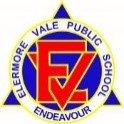 Preschool dealing with complaints procedureCopy and paste a new table to record each occasion the procedure is reviewed.Associated National Quality StandardEducation and Care Services National Law or RegulationAssociated department policy, procedure or guideline7.1Regulation 173Regulation 176Leading and operating department preschool guidelines Complaints Handling Policy School Community and Consumer Complaint Procedure   Preschool Notification Guidelines  Pre-reading and reference documentsPre-reading and reference documentsPre-reading and reference documentsACECQA National Quality Standard Information Sheet: Using Complaints to Support Continuous Improvement  Making a Complaint About Our Schools  - family information sheetACECQA National Quality Standard Information Sheet: Using Complaints to Support Continuous Improvement  Making a Complaint About Our Schools  - family information sheetACECQA National Quality Standard Information Sheet: Using Complaints to Support Continuous Improvement  Making a Complaint About Our Schools  - family information sheetStaff roles and responsibilitiesStaff roles and responsibilitiesStaff roles and responsibilitiesSchool principalThe principal as Nominated Supervisor, Educational Leader and Responsible Person holds primary responsibility for the preschool. The principal is responsible for ensuring:the preschool is compliant with legislative standards related to this procedure at all timesall staff involved in the preschool are familiar with and implement this procedureall procedures are current and reviewed as part of a continuous cycle of self- assessment.The principal as Nominated Supervisor, Educational Leader and Responsible Person holds primary responsibility for the preschool. The principal is responsible for ensuring:the preschool is compliant with legislative standards related to this procedure at all timesall staff involved in the preschool are familiar with and implement this procedureall procedures are current and reviewed as part of a continuous cycle of self- assessment.Preschool supervisorThe preschool supervisor supports the principal in their role and is responsible for leading the review of this procedure through a process of self-assessment and critical reflection. This includes: analysing complaints, incidents or issues and what the implications are for the updates to this procedurereflecting on how this procedure is informed by relevant recognised authoritiesplanning and discussing ways to engage with families and communities, including how changes are communicateddeveloping strategies to induct all staff when procedures are updated to ensure practice is embedded.The preschool supervisor supports the principal in their role and is responsible for leading the review of this procedure through a process of self-assessment and critical reflection. This includes: analysing complaints, incidents or issues and what the implications are for the updates to this procedurereflecting on how this procedure is informed by relevant recognised authoritiesplanning and discussing ways to engage with families and communities, including how changes are communicateddeveloping strategies to induct all staff when procedures are updated to ensure practice is embedded.Preschool educatorsThe preschool educators are responsible for working with leadership to ensure:all staff in the preschool and daily practices comply with this procedurestoring this procedure in the preschool and making it accessible to all staff, families, visitors and volunteersbeing actively involved in the review of this procedure, as required, or at least annuallyensuring the details of this procedure’s review are documented.The preschool educators are responsible for working with leadership to ensure:all staff in the preschool and daily practices comply with this procedurestoring this procedure in the preschool and making it accessible to all staff, families, visitors and volunteersbeing actively involved in the review of this procedure, as required, or at least annuallyensuring the details of this procedure’s review are documented.ProcedureProcedureProcedureMaking a complaintThe preschool’s service approval details are clearly displayed at the preschool entrance. It includes the preschool’s phone number and notes that, any complaints are to be directed to the school principal.If a family would like to make a complaint, they can speak to the preschool staff informally to resolve the issue or it can be directed to the principal. Formal complaints can be made to Early Learning via the principal.  Parents are advised of these processes through documentation that is displayed in the foyer as well as speaking with the preschool staff.The service approval details also note the name and contact number of the regulatory authority. Families are informed that they are able to make a complaint of a breach of a regulation to the regulatory authority from the principal.  If a staff member has concerns related to the behaviour or actions of another employee, contractor or volunteer, they must notify the school principal who will seek advice from the Employee Performance and Conduct Directorate (EPAC). Complaints about the school principal can be made to the relevant Director Educational Leadership and EPAC (phone 02 7814 3733 or email epac@det.nsw.edu.au).The preschool’s service approval details are clearly displayed at the preschool entrance. It includes the preschool’s phone number and notes that, any complaints are to be directed to the school principal.If a family would like to make a complaint, they can speak to the preschool staff informally to resolve the issue or it can be directed to the principal. Formal complaints can be made to Early Learning via the principal.  Parents are advised of these processes through documentation that is displayed in the foyer as well as speaking with the preschool staff.The service approval details also note the name and contact number of the regulatory authority. Families are informed that they are able to make a complaint of a breach of a regulation to the regulatory authority from the principal.  If a staff member has concerns related to the behaviour or actions of another employee, contractor or volunteer, they must notify the school principal who will seek advice from the Employee Performance and Conduct Directorate (EPAC). Complaints about the school principal can be made to the relevant Director Educational Leadership and EPAC (phone 02 7814 3733 or email epac@det.nsw.edu.au).Dealing with complaintsOur preschool implements the NSW Department of Education’s Complaints Handling Policy.Complaints are dealt with in an open, respectful and confidential manner.Initially, the preschool teacher will seek to address and resolve complaints respectfully and informally, as soon as possible. If a complaint cannot be resolved by the teacher, is a serious complaint or related to child protection, it will be referred to the principal immediately.If an SLSO receive a complaint they refer it to the preschool teacher to deal with further.Details of any complaints made are documented. Informal complaints are documented in the preschool teachers diary and formal complaints are documented on the complaints register that is in the principal’s office.Parents or carers are informed if their complaint has led to improvements or changes in preschool operations both informally by either the preschool teacher or principal and formally by receiving a copy of the reviewed relevant procedure. Our preschool implements the NSW Department of Education’s Complaints Handling Policy.Complaints are dealt with in an open, respectful and confidential manner.Initially, the preschool teacher will seek to address and resolve complaints respectfully and informally, as soon as possible. If a complaint cannot be resolved by the teacher, is a serious complaint or related to child protection, it will be referred to the principal immediately.If an SLSO receive a complaint they refer it to the preschool teacher to deal with further.Details of any complaints made are documented. Informal complaints are documented in the preschool teachers diary and formal complaints are documented on the complaints register that is in the principal’s office.Parents or carers are informed if their complaint has led to improvements or changes in preschool operations both informally by either the preschool teacher or principal and formally by receiving a copy of the reviewed relevant procedure. Notification of a serious complaintIf a formal complaint is made alleging that the Law has been contravened or that a serious incident has occurred or is occurring, notification must be made to Early Learning (phone 1300 083 698) within 24 hours of the complaint being received.If a formal complaint is made alleging that the Law has been contravened or that a serious incident has occurred or is occurring, notification must be made to Early Learning (phone 1300 083 698) within 24 hours of the complaint being received.Record of procedure’s reviewDate of review and who was involved26/04/2022Preschool team- Louise Dittberner, Jo Morgan and Nicole Budden Key changes made and reason/s whyUpdated into new DoE proformaRecord of communication of significant changes to relevant stakeholdersNo new changes Date of review and who was involved30/05/2023Preschool team- Kristen Rowe, Louise Dittberner, Jo Morgan and Nicole Budden Key changes made and reason/s whyRecord of communication of significant changes to relevant stakeholders